DAFTAR PUSTAKADepkes RI. 2017. Capaian Kinerja Kemenkes RI [Diakses pada tanggal 16 Maret 2020]. http//www.depkes.go.id  Badan Perencanaan Pembangunan Nasional, 2012Dewi, Vivian. 2010. Asuhan Neonatus Bayi dan Anak Balita. Jakarta: Salemba Medika  Anonim. 2015. Riset Kesehatan Dasar. Badan Penelitian dan Pengembangan Kesehatan Kementerian Kesehatan Republik Indonesia. Jakarta.Nike. 2014 . Manajemen Masalah Bayi Baru Lahir. Jakarta: EGC Markum. 2002 . Buku Ajar Ilmu Kesehatan Anak . Jakarta: FK UI Nelson. 2012. Ilmu Kesehatan Anak Edisi 15 Vol 1. Jakarta: EGCData Register Rumah Sakit Di RSUD Leuwiliang tahun 2019Hutahaean, Baginda P. Ganguan Perkembangan Neurologis Pada Bayi dengan Riwayat Hiperbilirubinemia. Tesis Program Pasca Sarjana dan Program Pendidikan Dokter Spesialis Ilmyu Kesehatan Anak Universitas Diponegoro Semarang.2007. h.43(1):48-49.Marmi, S. 2015. Asuhan Neonatus, Bayi, Balita, dan Anak Prasekolah. Yogyakarta: Pustaka Pelajar Ikatan Dokter Anak Indonesia. 2012. Buku Ajar Neonatologi. Jakarta: IDAIAlimul, Hidayat A. 2005. Pengantar Ilmu Keperawatan Anak . Jakarta: Salemba medika Saifuddin, AB. 2009. Panduan Praktis Pelayanan Kesehatan Maternal dan Neonatal. Jakarta: EGCSurasmi, Astrining. dkk. 2003. Perawatan Bayi Risiko Tinggi. Jakarta: EGCMyles. 2009. Buku Ajar Bidan. Jakarta: EGCYoan Marini. 2018. Faktor-faktor yang Berhubungan dengan Kejadian Ikterus Pada Neonatal Di Rumah Sakit Pelabuhan Palembang. Program Studi DIII Kebidanan STIKES Mitra Adiguna Palembang.Rully Annisa. 2017. HubunganBerat Badan Lahir Rendah Dengan Kejadian Hiperbilirubin Pada Bayi Di Ruang Perinatologi RSUD Arjawinangun. Dosen FIKES Universitas Muhammadiyah Cirebon.  Annisa Fitri Akmal. 2019. Rasio Prevalensi Berat Badan Lahir Rendah Terhadap Kejadian Ikterus Neonatorum Dini Di RSUD Wates Kabupaten                                Kulon Progo Tahun 2017. Skripsi Poltekkes Kemenkes Yogyakarta Prodi Sarjana Terapan Kebidanan. Lissauer, T. & Fanaroff, A. A. 2013. Glance Neonatologi Edisi Kedua. Jakarta: Erlangga Suprabowo, E. 2006. Praktik Budaya dalam Kehamilan, Persalinan dan Nifas pada Suku Dayak Sanggau Volume 1 No.3. Jurnal Fakultas Kesehatan Masyarakat Universitas Indonesia.S.Haws, P. 2009. Asuhan Neonatal Rujukan Cepat. Jakarta:EGC. (Danks DM, Smith AL. Hepatitis syndrome in infancy--an epidemiological survey with 10 year follow up. Arch Dis Child. 1985;60:1204 ) HANG TUAH MEDICAL JOURNAL.Sunar, Prasetyono Dwi. 2009. ASI Ekslusif. Jogjakarta : Diva Press.S.Haws, P. 2009. Asuhan Neonatal Rujukan Cepat. Jakarta:EGC. www.idai.or.id/artikel/klinik/asi/air-susu-ibu-dan-ikterus (diakses tanggal 14 mei 2020 pukul 11.00)Ikatan Dokter Anak Indonesia. Neonatologi. Jakarta: Badan Penerbit       IDAI. 2014 Manuaba, Ida A.C. Ilmu Kebidanan, Penyakit Kandungan, dan KB untuk Pendidikan Bidan Edisi 2, Jakarta: EGC. 2013Rukiyah, Ai Yeyrh. Asuhan Neonatus Bayi Baru Lahir dan Anak Balita. Trans Info Media. 2013 Fauziah, Afron. Asuhan Neonatus Risiko Tinggi dan Keperawatan. Nuha Medika. 2013 Amirudin R., Hasmi. Determinan Kesehatan Ibu dan Anak. Jakarta: CV. TransInfo Media. 2014Wahyuni, Elly Dwi. 2018. Asuhan Kebidanan Komunitas. Lampiran 3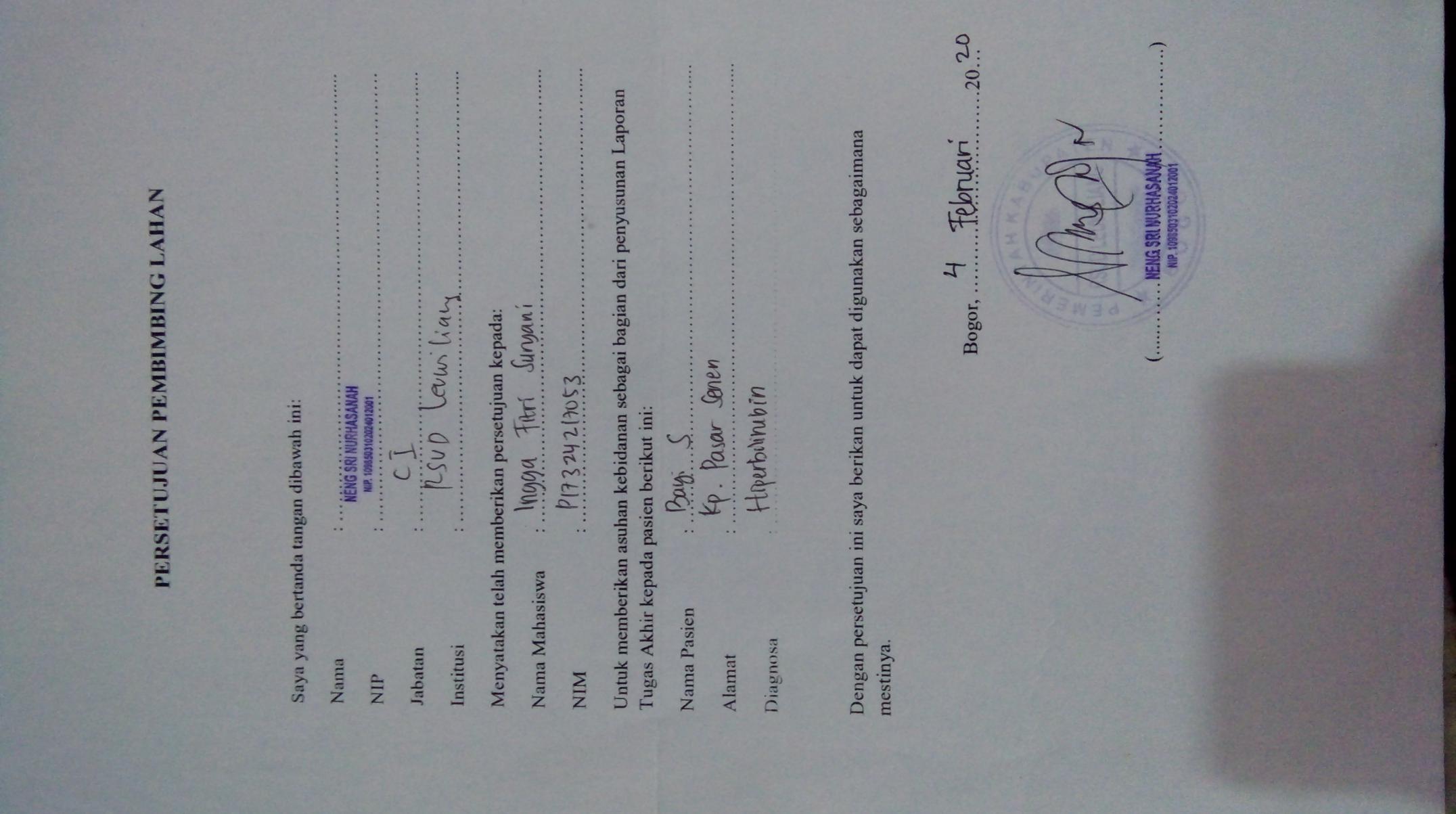 Lampiran 4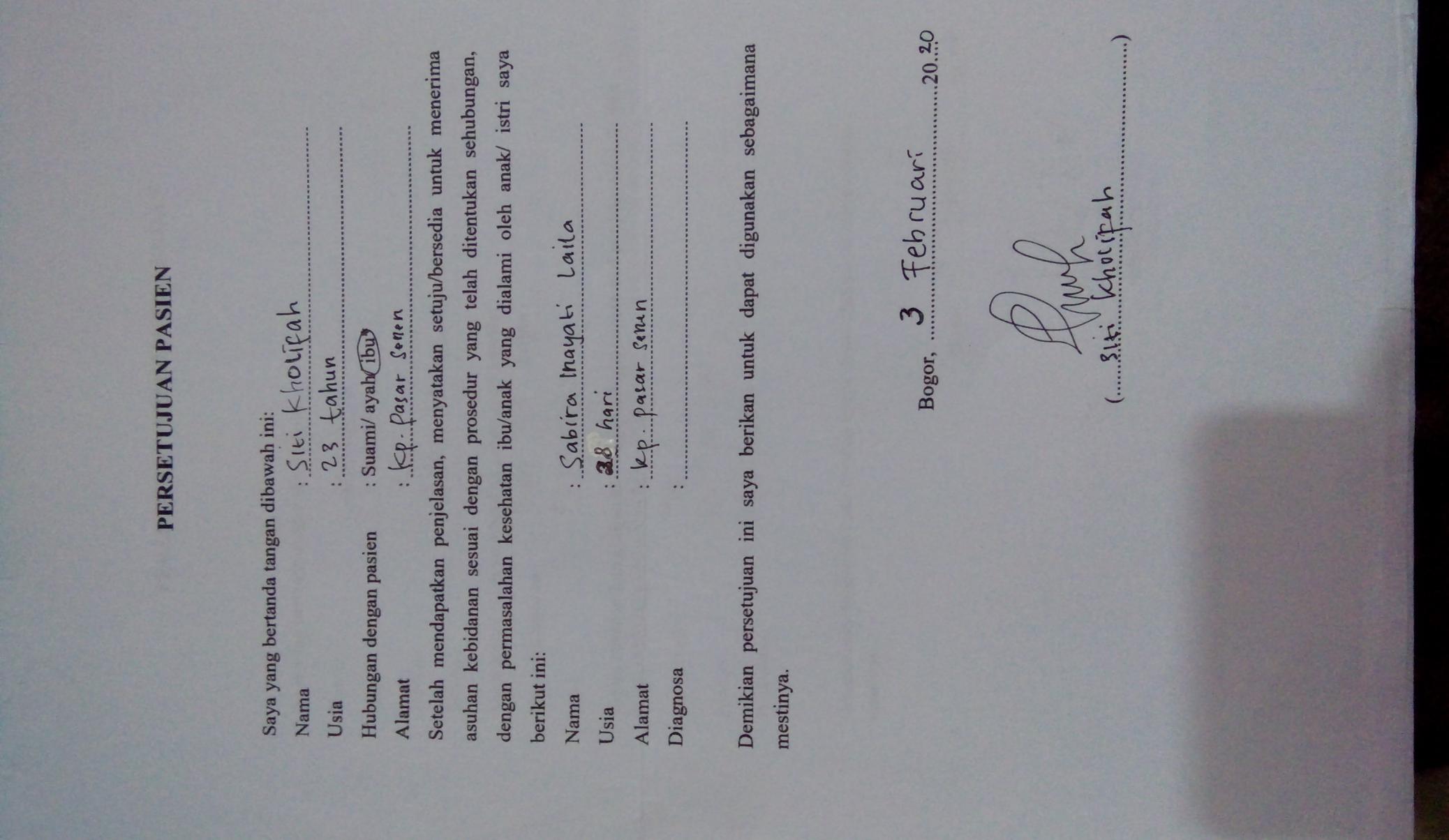 Lampiran 5LEMBAR OBSERVASILampiran 6SATUAN ACARA PENYULUHANTopik			 : ASI dan Teknik Menyusui yang Benar Sub Topik		 : Teknik Menyusui yang BenarSasaran 		 : Ibu Bayi SHari/Tanggal	 : Selasa, 4 Februari 2020Waktu  	 	 : 15 menitTempat			 : Ruang Perinatologi RSUD LeuwiliangTujuan Instruksional UmumSetelah mendapatkan penyuluhan diharapkan peserta dapat mempraktekan cara menyusui dengan benar.Tujuan Instruksional KhususSetelah selesai mengikuti penyuluhan peserta diharapkan mampu :Menjelaskan pengertian cara menyusui yang benarMengetahui posisi dan perlekatan menyusui yang benarMengetahui tentang persiapan memperlancar pengeluaran ASIMengetahui langkah-langkah menyusui yang benarMengetahui tanda-tanda bayi telah mendapat cukup asi.Mengetahui hal-hal yang perlu diingat dalam menyusui.Mengetahui dan memahami manfaat dari cara menyusui yang benar.Isi MateriPengertian teknik menyusui yang benar.Posisi dan perlekatan menyusui.Persiapan memperlancar pengeluaran ASI.Langkah –langkah menyusui yang benar.Tanda-tanda bayi telah mendapat cukup asi.Hal-hal yang perlu diingat dalam menyusui.Manfaat dari cara menyusui yang benar.MetodeDiskusiTanya jawabMedia dan AlatLeafletRencana EvaluasiTanya jawabBagaimana cara menyusui yang benar?Bagaimana posisi dan perlekatan menyusui yang benar?Apa saja langka-langkah dalam menyusui yang benar?Apa saja manfaat dari cara menyusui yang benar?Sebutkan tanda-tanda bayi telah mendapat cukup asi?Rencana KegiatanLampiran MateriCara menyusui dengan benar:Posisi, upaya memperbanyak, dan tanda bayi cukup ASIPengertian Tekhnik Menyusui dengan BenarTekhnik menyusui dengan benar adalah cara memberikan ASI kepada bayi dengan perlekatan dan posisi ibu dan bayi dengan benar  (Saminem,2009). Tekhnik menyusui dengan benar adalah cara memberikan ASI kepada bayi dengan perlekatan dan posisi ibu dan bayi dengan benar (Suradi dan Hesti, 2010,). Tekhnik menyusui dengan benar adalah kegiatan yang menyenangkan bagi ibu sekaligus  memberikan manfaat yang tidak terhingga pada anak dengan cara yang benar (Yuliarti, 2010).Memberi ASI dalam suasana yang santai bagi ibu dan bayi. Buat kondisi ibu nyaman mungkin. Selama beberapa minggu pertama, bayi perlu diberi ASI setiap 2,5-3 jam sekali. Menjelang akhir minggu ke enam, sebagian besar kebutuhan bayi akan ASI setiap 4 jam sekali. Jadwal ini baik sampai berumur antara 10-12 bulan. Pada usia ini sebagian besar bayi tidur sepanjang malam sehingga tidak perlu lagi memberi makan di malam hari. (Suryono, 2008; h.30).Tujuan menyusui dengan benar adalah untuk merangsang produksi susu dan memperkuat refleks menghisap bayi. Jadi, Teknik Menyusui dengan Benar adalah cara memberikan ASI kepada bayi dengan posisi ibu yang benar, sehingga memudahkan bayi untuk menyusu.Posisi dan Perlekatan MenyusuiTerdapat berbagai macam posisi menyusui. Cara menyusui yang tergolong biasa dilakukan adalah dengan duduk, berdiri atau berbaring.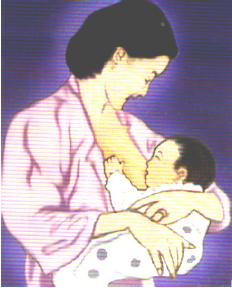 Gambar 1. Posisi menyusui sambil berdiri yang benar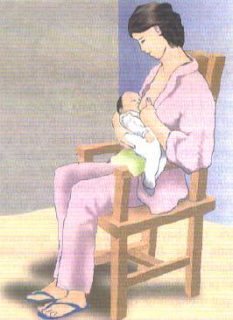 Gambar 2. Posisi menyusui sambil duduk yang benar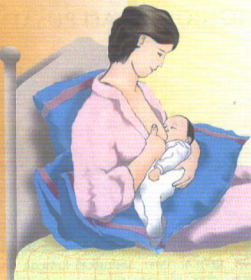 Gambar 3. Posisi menyusui sambil rebahan yang benarAda posisi khusus yang berkaitan dengan situasi tertentu seperti ibu pasca operasi sesar. Bayi diletakkan disamping kepala ibu dengan  posisi kaki diatas. Menyusui bayi kembar dilakukan dengan cara seperti memegang bola bila disusui bersamaan, dipayudara kiri dan kanan. Pada ASI yang memancar (penuh), bayi ditengkurapkan diatas dada ibu, tangan ibu sedikit menahan kepala bayi, dengan posisi ini bayi tidak tersedak. 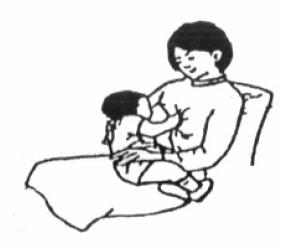 Gambar 4. Posisi menyusui balita pada kondisi normal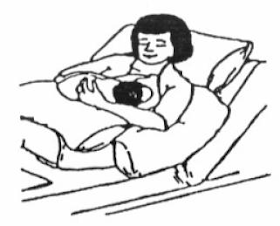 Gambar 5. Posisi menyusui bayi baru lahir yang benar di ruang perawatan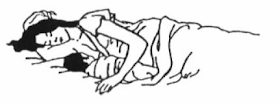 Gambar 6. Posisi menyusui bayi baru lahir yang benar di rumah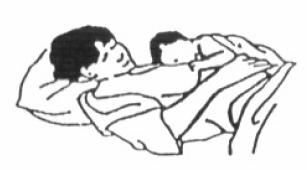 Gambar 7. Posisi menyusui bayi bila ASI penuh 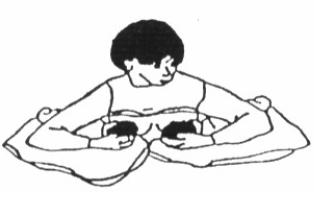 Gambar 8. Posisi menyusui bayi kembar secara bersamaanPersiapan Memperlancar Pengeluaran ASI Persiapan  mempelancar pengeluaran ASI dilaksanakan dengan jalan :1. Membersihkan putting susu dengan air atau minyak , sehingga epital yang lepas tidak menumpuk.2. Putting susu di tarik-tarik setiap mandi, sehingga menonjol untuk memudahkan isapan bayi.3. Bila putting susu belum menonjol dapat memakai pompa susu.Langkah –Langkah Menyusui yang Benar1. Cuci tangan  dengan air bersih  dan menggunakan sabun.2. Peras sedikit ASI dan oleskan disekitar puting .3. Duduk atau berbaring sesuai posisi yang nyaman untuk ibu. Jangan hanya leher dan bahunya saja, kepala dan tubuh bayi harus lurus dan hadapkan bayi kedada ibu, sehingga hidung bayi berhadapan dengan putting susu, biarkan bibir bayi menyentuh putting susu ibu dan tunggu sampai terbuka lebar .4. Segera dekatkan bayi ke payudara sedemikian rupa sehingga bibir bawah bayi terletak dibawah puting susu. Cara meletakan mulut bayi dengan benar yaitu dagu menempel pada payudara ibu, mulut bayi terbuka lebar dan bibir bayi  membuka lebar.5. Bayi disusui secara bergantian dari payudara sebelah kiri lalu kesebelah kanan sampai bayi merasa kenyang.6. Setelah selesai menyusui, mulut bayi dan kedua pipi bayi dibersihkan dengan lap bersih yang telah direndam dengan air hangat.7.  Bila kedua payudara masih ada sisa ASI tahan puting susu dengan kain supaya ASI berhenti keluar.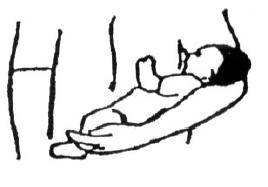 Gambar 9. Cara meletakan bayi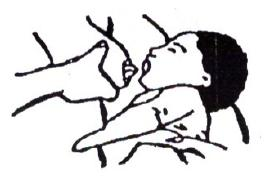 Gambar 10. Cara memegang payudara 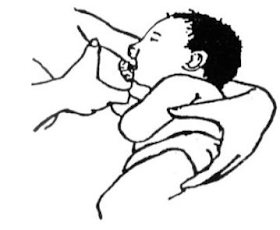 Gambar 11. Cara merangsang mulut bayi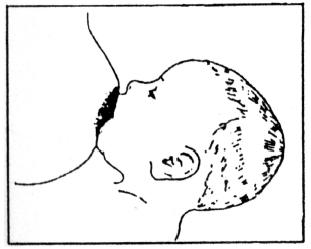  Gambar 12. Perlekatan benar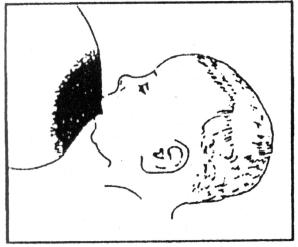  Gambar 13. Perlekatan salahTanda-Tanda Bayi Telah Mendapat Cukup ASIMenyusui dengan tekhnik yang tidak benar dapat mengakibatkan puting susu menjadi lecet dan asi tidak keluar secara optimal sehingga mempengaruhi  produksi ASI selanjut nya atau bayi enggan menyusu. Apabila bayi telah menyusui dengan benar, maka akan memperlihatkan tanda-tanda sebagai berikut:Bayi tampak tenang.Badan bayi menempel pada perut ibu.Mulut bayi terbuka lebar.Dagu bayi menempel pada payudara ibu.Hidung bayi mendekati dan kadang-kadang menyentuh payudara ibu.Mulut bayi mencakup sebanyak mungkin  aerola ( tidak hanya putting saja), lingkar aerola atas terlihat lebih banyak bila dibandingkan dengan lingkar aerola bawah.Lidah bayi  menopang putting dan aerola bagian bawah .Bibir bawah bayi melengkung keluar.Bayi tampak menghisap kuat dengan irama perlahan.Puting susu tidak terasa nyeri.Telinga dan lengan bayi terletak pada satu garis lurus.Kepala bayi agak menengadah.Bayi menghisap kuat dan dalam secara perlahan dan kadang disertai denganberhenti sesaat.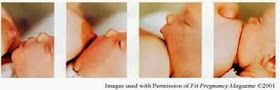 Hal-Hal yang Perlu Diingat dalam Menyusui      Sebaiknya tindakan menyusui bayi dilakukan disetiap bayi membutuhkan karena bayi akan menentukan sendiri kebutuhannya. Ibu harus menyusui bayinya bila bayi menangis bukan karena penyebab lain (BAK, kepanasan/kedinginan, atau sekedar ingin didekap) atau ibu sudah merasa perlu menyusui bayinya. Bayi yang sehat dapat mengosongkan satu payudara sekitar 5-7 menit dan ASI dalam lambung bayi akan kosong dalam waktu 2 jam. Pada awalnya, bayi tidak memiliki pola yang teratur dalam menyusui dan akan mempunyai pola tertentu setelah 1-2 minggu kemudian.Menyusui yang dijadwal akan berakibat kurang baik karena isapan bayi sangat berpengaruh pada rangsangan produksi ASI selanjutnya. Dengan menyusui tanpa jadwal dan sesuai kebutuhan bayi, akan mencegah timbulnya masalah menyusui. Ibu yang bekerja dianjurkan agar lebih sering menyusui pada malam hari. Bila sering disusukan pada malam hari akan memicu produksi ASI.Untuk menjaga keseimbangan ukuran kedua payudara, maka sebaiknya setiap kali menyusui harus dengan kedua payudara. Pesankan kepada ibu agar berusaha menyusui sampai payudara terasa kosong, agar produksi ASI menjadi lebih baik. Setiap kali menyusui, dimulai dengan payudara yang terakhir disusukan. Selama masa menyusui sebaiknya ibu menggunakan bra yang dapat menyangga payudara, tetapi tidak terlalu ketat. Manfaat dari Cara Menyusui yang BenarPuting susu ibu tidak lecet.Ibu tidak terlalu merasa lelah.ASI keluar dengan optimal.Refleks hisap yang baik.Adanya ikatan cinta.Lampiran 7SATUAN ACARA PENYULUHANPokok Bahasan	: Asuhan Kebidanana bayi dan balita Sub pokok bahasan	: ImunisasiSasaran	: Ny By SWaktu	: 10 menitHari/Tanggal	: Selasa, 4 Februari 2020Tujuan Instruksional UmumSetelah diberikan penyuluhan , diharapkan ibu dapat mengetahui pentingnya imunisasi.Tujuan Instruksional KhususSetelah diberikan penjelasan tentang imunisasi , diharapkan ibu mampu :Menjelaskan pengertian dan tujuan dari imunisasi .Memberitahu kegunaan dan jadwal imunisasi .Menyebutkan siapa saja yang boleh diberikan imunisasi .Mengetahui tempat pelayanan imunisasi .MateriTerlampirMedia dan alatLembar balikMetodeCeramahTanya jawabKegiatan PenyuluhanEvaluasiJelaskan apa yang dimaksud dengan imunisasiSebutkan apa saja tujuan dari imunisasiSebutkan jenis, sasaran, kegunaan, reaksi, dan jadwal dari imunisasiSebutkan siapa saja yang tidak boleh diberikan imunisasiSebutkan tempaat pelayanan imunisasiMATERI IMUNISASIPengertian imunisasiImunisasi adalah suatu usaha memberikan kekebalan tubuh pada bayi dan balita.Tujuan ImunisasiUntuk mencegah terjadinya penyakit infeksi tertentu.Apabila terjadi penyakit, tidak akan terlalu parah dan dapat dicegah gejala yang dapat memberikan cacat dan kematian .Menurunkan angka kesakitan dan kematian bayi dari penyakit yang dapat dicegah dengan imunisasi .Jenis, Sasaran,  Kegunaan, Reaksi dan Jadwal ImunisasiSiapa Saja Yang Tidak Boleh Diberikan ImunisasiBCGAnak yang sakit kulit atau infeksi kulit di daerah penyuntikanAnak dengan mantoux positifAnak yang kurang sehat atau panasDPTAnak yang sedang sakit parahAnak dengan riwayat kejang bila demamAnak dengan panas tinggi , lebih dari 37,5°CCampakAnak yang sakit parahDefisiensi kekebalanAnak yang menderita TBC tana pengobatanAnak demam , lebih dari 37,5°CDefisiensi gizi dalam derajat beratPolioAnak yang sedang menderita diareTempat Pelayanan ImunisasiPosyanduPuskesmasDokter dan Bidan Praktek SwastaRumah BersalinRumah SakitLampiran 8SATUAN ACARA PENYULUHAN IBU MENYUSUIPokok Bahasan	  : Asuhan Kebidanan pada BBL dengan Hiperbilirubinemia Sub Pokok Bahasan 	  : Nutrisi ibu menyusuiHari / Tanggal	  : Selasa, 11 Februari 2020Waktu	 : 15 MenitSasaran	 : Ny. By STempat	 : Ruang Perinatologi RSUD LeuwiliangTujuanTujuan UmumDiharapkan ibu nifas dapat memahami gizi atau nutrisi pada masa nifas sehingga kesehatan tubuh dan kebutuhan energi tetap terjaga.Tujuan Khusus Diharapkan ibu mampu :Menjelaskan pengertian gizi atau nutrisi dan kebutuhan gizi ibu nifas.Menjelaskan dan menyebutkan kandungan pada menu-menu seimbang, serta contoh-contoh bahan makanannya.MateriPengertian gizi atau nutrisi.Kandungan pada menu seimbang.MetodeCeramahTanya JawabMedia dan AlatBuku KIAKegiatanEvaluasiApa yang dimaksud nutrisi?Apa saja kebutuhan gizi yang dibutuhkan ibu nifas?Apa saja kandungan pada menu seimbang?KEBUTUHAN NUTRISI MASA NIFASPengertian Gizi atau NutrisiPengertian Nutrisi atau gizi adalah zat yang diperlukan oleh tubuh untuk keperluan metabolismenya. Kebutuhan gizi pada masa nifas terutama bila menyusui akan meningkat 25 % , karena berguna untuk proses pemulihan fisik karena sehabis melahirkan dan untuk memproduksi air susu yang cukup untuk menyehatkan bayi.Kandungan Pada Menu SeimbangMenu makanan seimbang yang harus dikonsumsi adalah porsi cukup dan teratur, tidak terlalu asin, pedas atau berlemak, tidak mengandung alkohol, nikotin serta bahan pengawet atau pewarna. Selain itu harus mengandung:Sumber Tenaga (Energi)Untuk pembakaran tubuh, pembentukkan jaringan baru, penghematan protein (jika sumber tenaga kurang, protein dapat digunakan sebagai cadangan untuk memenuhi kebutuhan energi). Zat gizi sebagai sumber karbohidrat terdiri dari beras, sagu, jagung, tepung terigu dan ubi. Sedangkan zat lemak dapat diperoleh dari hewani (lemak, mentega, keju) dan nabati (kelapa sawit, minyak sayur, minyak kelapa dan margarin).Sumber Pembangun (Protein)Protein diperlukan untuk pertumbuhan dan penggantian sel-sel yang rusak atau mati. Sumber protein dapat diperoleh dari protein hewani (ikan, udang, kerang, kepiting, daging ayam, hati, telur, susu dan keju) dan protein nabati (kacang tanah, kacang merah, kacang hijau, kedelai, tahu dan tempe). Sumber protein terlengkap terdapat dalam susu, telur dan keju, ketiga makanan tersebut juga mengandung zat kapur, zat besi dan vitamin B3.Kebutuhan protein yang dibutuhkan adalah 3 porsi per hari.  Satu protein setara dengan tiga gelas susu, dua butir telur, lima putih telur, 120 gram keju, 1 ¾ gelas yoghurt, 120-140 gram ikan/daging/unggas, 200-240 gram tahu atau 5-6 sendok selai kacang.Sumber Pelindung (Air)Unsur-unsur tersebut digunakan untuk melindungi tubuh dari serangan penyakit dan pengatur kelancaran metabolisme dalam tubuh. Ibu menyusui minum air sedikitnya 3 liter setiap hari (anjurkan ibu untuk minum setiap kali habis menyusui).Sumber Pengatur (Mineral)Sayuran berwarna hijau dan kuning (daun pepaya, daun singkong, daun katuk, bayam, sawi hijau, wortel, labu kuning, pepaya, jambu biji, manga jeruk, semangka, alpukat)VitaminKebutuhan vitamin selama menyusui sangatdibutuhkan. Vitamin yang diperlukan antara lain :Vitamin ABerguna bagi kesehatan kulit, kelenjar serta mata. Vitamin A terdapat dalam telur, hati, wortel, dan keju. Jumlah yang di butuhkan adalah 1,300 mg.Vitamin B6Membantu penyerapan protein dan meningkatkan fungsi syaraf. Asupan vitamin B6 sebanyak 2,0 mg perhari. Vitamin B6 dapat ditemui di daging, hati, padi-padian, kacang polong dan kentang.Vitamin EBerfungsi sebagai antioksidan, meningkatkan stamina dan daya tahan tubuh. Terdapat dalam makanan berserat, kacang- kacangan, minyak nabati dan gandum.Lampiran 9Hasil Pemeriksaan Penunjang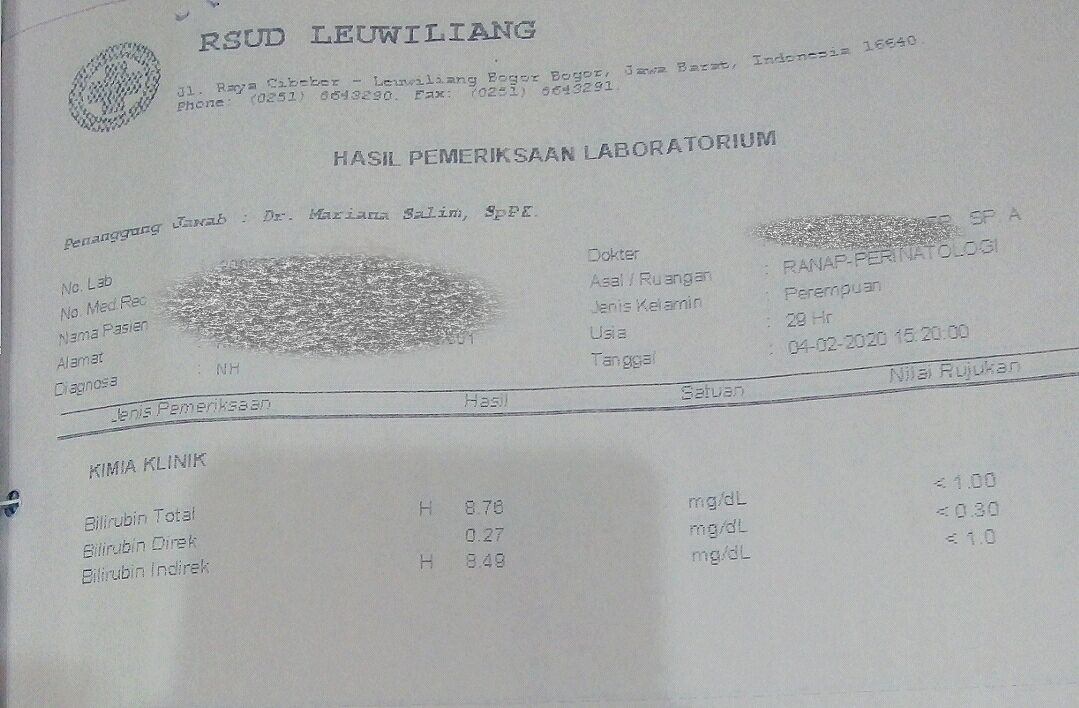 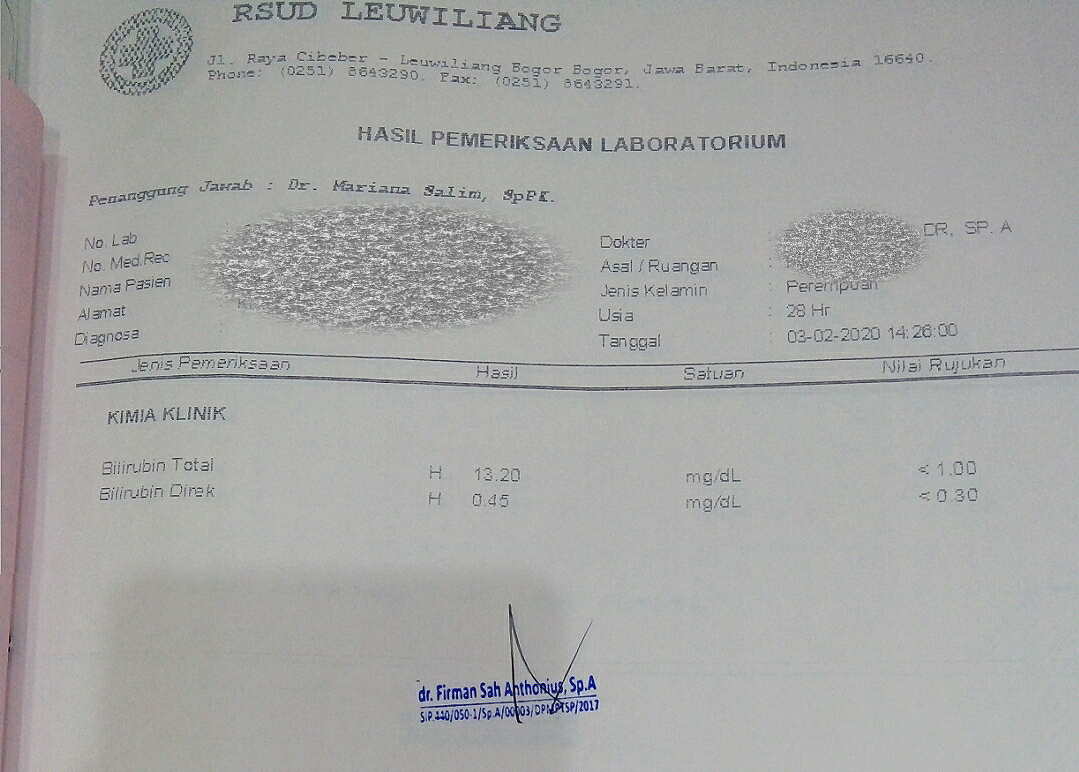 Hari/TanggalJamKeadaan UmumRRHRSSenin, 3 Februari 202016.00 WIBSedangHtty555yyy46x/menit140x/menit36,7oC19.00 WIBSedang48x/menit148x/menit36,60C22.00 WIBBaik45x/menit140x/menit36,60CSelasa, 4 Februari 202001.00WIBBaik46x/menit142x/menit36,7oC04.00 WIBBaik42x/menit141x/menit36,7oC07.00 WIBBaik40x/menit138x/menit36,6oC10.00 WIBBaik40x/menit140x/menit36,5oC13.00 WIBBaik45x/menit135x/menit36,6oC16.00 WIBBaik48x/menit142x/menit36,7oCHari/TanggalJamPerawatan KebersihanPemberian ASISenin, 3 Februari 202016.00 WIBMengganti popok BAB +BAK +1x 60 cc habis18.00 WIB1x 60 cc habis20.00 WIBMengganti popok BAB +BAK +1x 60cc, sisa 20cc22.00 WIB1x60cc habis24.00 WIB1x 60cc habisSelasa, 4 Februari 202002.00 WIBMengganti popok BAB +BAK +1x60cc, sisa 25cc04.00 WIB1x60cc habis06.00 WIBMengganti popok BAB +BAK +1x60cc habis08.00 WIB1x60cc habis10.00 WIBMengganti popok BAB +BAK +1x60cc habis12.00 WIB1x60 cc, sisa 20cc14.00 WIB1x 60 cc habis16.00 WIBMengganti popok BAB +BAK +1x60cc habisNo.Tahapan KegiatanPelaksanaanKegiatan SasaranKegiatan SasaranWaktu1.PembukaanMemberikan  salamMemperkenalkan diriKontrak waktuMenyampaikan Tujuan Umum dan Tujuan KhususMenjawab salamMenerima kehadiran penyuluhMemperhatikan saat penyuluh menyampaikan tujuannyaMenjawab salamMenerima kehadiran penyuluhMemperhatikan saat penyuluh menyampaikan tujuannya5 menit2.IsiPelaksaan materi penyuluhan secara berurutan dan teratur.Isi Materi:Pengertian teknik menyusui yang benar.Posisi dan perlekatan menyusui.Persiapan memperlancar pengeluaran ASI.Langkah –langkah menyusui yang benar.Tanda-tanda bayi telah mendapat cukup asi.Hal-hal yang perlu diingat dalam menyusui.Manfaat dari cara menyusui yang benar.Menyimak dan memperhatikan.Menyimak dan memperhatikan.15 menit3.Evaluasi Games dan tanya jawab Memberikan kesempatan pada peserta untuk bertanya jika terdapat hal-hal yang belum jelas.Memberi kesempatan kepada peserta untuk mempraktekan kembali.Peserta mengerti seluruh materi penyuluhan yang telah disampaikanMemberikan kesempatan pada peserta untuk bertanya jika terdapat hal-hal yang belum jelas.Memberi kesempatan kepada peserta untuk mempraktekan kembali.Peserta mengerti seluruh materi penyuluhan yang telah disampaikan5 menit4.PenutupKesimpulanMemberikan salamKesimpulanMemberikan salamMenjawab pertanyaan yang diberikan penyuluhMendengarkan kesimpulanMenjawab salam5 menitNoTahapan/waktuKegiatanKegiatan Klien1Pembukaan (2 menit)-Memberi salam-Menjelaskan tujuan-Menjawab-Mendengarkan2Inti/Pengembangan (5 menit)-Menjelaskan pengertian dan tujuan imunisasi .-Menjelaskan jenis, sasaran, waktu, tempat imunisasi.-Memberi kesempatan klienuntuk bertanya .-Mendengarkan-Bertanya3Penutup (3 menit)-Memberikan pertanyaan kepada klien-Memberi salam-Menjawab-Menjawab SalamJenis ImunisasiSasaranKegunaanReaksiJadwalBCGBayi umur 0-2 bulanMencegah penyakit TBCPembengkakkan kecil dan merah1x di lengan kanan atas.Vaksinasi ulang usia 5 tahunHepatitis BBayi umur 0-11 bulanMencegah penyakit hepatitis3x, selang waktu 4 minggudipaha atasDPTBayi umur 2-11 bulanMencegah penyakit difteri, pertusis , tetanus .Timbul panas ringan setelah penyuntikan3x , selang waktu 4 minggu.Vaksinasi ulang 1,5 tahun-2 tahun. DT usia 5-6 tahunPolioBayi umur 2-11 bulan .Mencegah penyakit poliomyelitisHampir tidak ada , bila ada hanya diare ringan .4x, selang waktu 4 minggu , vaksinasi ulang 1,5 tahun dan 10 tahun .CampakBayi umur 9-11 bulanMencegah penyakit campakDemam Ringan1x di lengan kiri atas.No.WaktuKegiatan PenyuluhanKegiatan Peserta1.Pembukaan 3 menitMemberi salamMenjelaskan tujuan pembelajaranMenjawab salamMendengarkan danmemperhatikan2.Pelaksanaan 7 menitMenjelaskan materi penyuluhan secara berurutan dan teratur. Materi :Pengertian	gizi	atau nutrisi.Kandungan pada menuseimbang.Menyimak dan mendegarkan3.Evaluasi dan penutup 5 menitMempersilahkan ibu untuk bertanya bila ada yang belum dipahamiMengajukan pertanyaan untuk evaluasiMenyimpulkan hasil penyuluhanMenutup denganmengucapkan salamBertanyaMenjawab pertanyaanMenjawab salam